Publicado en Barcelona  el 11/01/2017 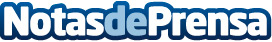 La obligatoriedad de la contratación pública electrónica en el II Congrés de Govern DigitalComo se venía anunciando en el  blog de contratacion-electronica.es, la contratación pública será obligatoriamente electrónica en los siguientes meses. El II Congrés de Govern Digital permitirá profundizar en la temáticaDatos de contacto:Josep Martí Cid Dirctor de Pixelware900 351 192Nota de prensa publicada en: https://www.notasdeprensa.es/la-obligatoriedad-de-la-contratacion-publica Categorias: Finanzas Telecomunicaciones Eventos E-Commerce Recursos humanos http://www.notasdeprensa.es